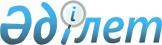 О внесении изменений в постановление Правительства Республики Казахстан от 14 августа 2006 года N 765
					
			Утративший силу
			
			
		
					Постановление Правительства Республики Казахстан от 26 июля 2007 года N 630. Утратило силу постановлением Правительства Республики Казахстан от 28 декабря 2007 года N 1317 (вводится в действие по истечении 30 календарных дней со дня первого официального опубликования).



      


Сноска. Постановление Правительства Республики Казахстан от 26 июля 2007 года N 630 утратило силу постановлением Правительства Республики Казахстан от 28 декабря 2007 года 


 N 1317 


 (вводится в действие по истечении 30 календарных дней со дня первого официального опубликования).



      Правительство Республики Казахстан 

ПОСТАНОВЛЯЕТ

:




      1. Внести в 
 постановление 
 Правительства Республики Казахстан от 14 августа 2006 года N 765 "О Таможенном тарифе Республики Казахстан" (САПП Республики Казахстан, 2006 г., N 30, ст. 324) следующие изменения:



      в Таможенном тарифе Республики Казахстан, утвержденном указанным постановлением:



      в Ставках таможенных пошлин на товары, ввозимые на территорию Республики Казахстан:

      строки:



"

                                                                 "



      изложить в следующей редакции:



"

                                                                ";



      строку:



"

                                                                 "



      изложить в следующей редакции:



"

                                                                ";



      строку:



"

                                                                "



      изложить в следующей редакции:



"

                                                                ";

      строки:



"

                                                                 "



      изложить в следующей редакции:



"

                                                                 ";



      строки:



"

                                                                "



      изложить в следующей редакции:



"

                                                                ".




 

      

2. Министерству иностранных дел Республики Казахстан в двухнедельный срок уведомить Секретариат Интеграционного комитета Евразийского экономического сообщества о принимаемых Правительством Республики Казахстан мерах регулирования внешнеторговой деятельности.




      3. Настоящее постановление вводится в действие по истечении тридцати календарных дней со дня первого официального опубликования.

      

Премьер-Министр




   Республики Казахстан


					© 2012. РГП на ПХВ «Институт законодательства и правовой информации Республики Казахстан» Министерства юстиции Республики Казахстан
				
2523 10 000 0

- клинкеры цементные

-

5

- портландцемент:

2523 21 000 0

-- цемент белый, искусственно



окрашенный или неокрашенный

-

5

2523 29 000 0

-- прочий

-

5

2523 30 000 0

- цемент глиноземистый

-

5

2523 90

- цементы гидравлические



прочие:

2523 90 100 0

-- цемент для доменных печей

-

5

2523 90 300 0

-- пуццолан-цемент

-

5

2523 90 900 0

-- прочий

-

5

2523 10 000 0

- клинкеры цементные

-

0

- портландцемент:

2523 21 000 0

-- цемент белый, искусственно



окрашенный или неокрашенный

2523 29 000 0

-- прочий

-

0

2523 30 000 0

- цемент глиноземистый

-

0

2523 90

- цементы гидравлические



прочие:

2523 90 100 0

-- цемент для доменных печей

-

0

2523 90 300 0

-- пуццолан-цемент

-

0

2523 90 900 0

-- прочий

-

0

2713 20 000 0

- битум нефтяной

-

5

2713 20 000 0

- битум нефтяной

-

0

2713 90 900 0

-- прочие

-

5

2713 90 900 0

-- прочие

-

0

6810 11 100 0

--- из облегченного бетона



(с основой из битой пемзы,



гранулированного шлака и



т.д.)

-

15

6810 11 900 0

--- прочие

-

15

6810 11 100 0

--- из облегченного бетона



(с основой из битой пемзы,



гранулированного шлака и



т.д.)

-

0

6810 11 900 0

--- прочие

-

0

7208 10 000 0

- в рулонах, без дальнейшей



обработки, кроме горячей



прокатки, с рельефным



рисунком

-

5

- в рулонах, без дальнейшей



обработки, кроме горячей



прокатки, протравленный,



прочий:

7208 25 000 0

-- толщиной 4,75 мм или более

-

5

7208 26 000 0

-- толщиной 3 мм или более,



но менее 4,75 мм

-

5

7208 27 000 0

-- толщиной менее 3 мм

-

5

- в рулонах, без дальнейшей



обработки, кроме горячей



прокатки, прочий:

7208 36 000 0

-- толщиной более 10 мм

-

5

7208 37

-- толщиной 4,75 мм или



более, но не более 10 мм:

7208 37 100 0

--- предназначенный для



вторичной прокатки

-

5

7208 37 900 0

--- прочий

-

5

7208 38

-- толщиной 3 мм или более,



но менее 4,75 мм:

7208 38 100 0

--- предназначенный для



вторичной прокатки

-

5

7208 38 900 0

--- прочий

-

5

7208 39

-- толщиной менее 3 мм:

7208 39 100 0

--- предназначенный для



вторичной прокатки

-

5

7208 39 900 0

--- прочий

-

5

7208 40

- не в рулонах, без



дальнейшей обработки, кроме



горячей прокатки, с



рельефным рисунком:

7208 40 100 0

-- толщиной 2 мм или более

-

5

7208 40 900 0

-- толщиной менее 2 мм

-

5

- не в рулонах, без



дальнейшей обработки, кроме



горячей прокатки, прочий:

7208 51

-- толщиной более 10 мм:

7208 51 100 0

--- прокатанный по четырем



граням или в прямоугольном



закрытом калибре, шириной не



более 1250 мм

-

5

--- прочий, толщиной:

7208 51 300 0

---- более 20 мм

-

5

7208 51 500 0

---- более 15 мм, но не



более 20 мм

-

5

---- более 10 мм, но не



более 15 мм, шириной: 

7208 51 910 0

----- 2050 мм или более

-

5

7208 51 990 0

----- менее 2050 мм

-

5

7208 52

-- толщиной 4,75 мм или



более, но не более 10 мм:

7208 52 100 0

--- прокатанный по четырем



граням или в прямоугольном



закрытом калибре, шириной не



более 1250 мм

-

5

--- прочий, шириной:

7208 52 910 0

---- 2050 мм или более

-

5

7208 52 990 0

---- менее 2050 мм

-

5

7208 53

-- толщиной 3 мм или более,



но менее 4,75 мм:

7208 53 100 0

--- прокатанный по четырем



граням или в прямоугольном



закрытом калибре, шириной не



более 1250 мм и толщиной 4



мм или более

-

5

7208 53 900 0

--- прочий

-

5

7208 54

-- толщиной менее 3 мм:

7208 54 100 0

--- толщиной 2 мм или более

-

5

7208 54 900 0

--- толщиной менее 2 мм

-

5

7208 90

- прочий:

7208 90 100 0

-- без дальнейшей обработки,



кроме обработки поверхности,



или просто разрезанный на



заготовки, кроме



прямоугольных (включая



квадратные)

-

5

7208 90 900 0

-- прочий

-

5

7209

Прокат плоский из железа или



нелегированной стали шириной



600 мм или более,



холоднокатанный (обжатый в



холодном состоянии),



неплакированный, без



гальванического или другого



покрытия:

- в рулонах, без дальнейшей



обработки, кроме холодной



прокатки (обжатия в холодном



состоянии):

7209 15 000 0

-- толщиной 3 мм или более

-

5

7209 16

-- толщиной более 1 мм, но



менее 3 мм:

7209 16 100 0

--- из электротехнической



стали

-

5

7209 16 900 0

--- прочий

-

5

7209 17

-- толщиной 0,5 мм или



более, но не более 1 мм:

7209 17 100 0

--- из электротехнической



стали

-

5

7209 17 900 0

--- прочий

-

5

7209 18

-- толщиной менее 0,5 мм:

7209 18 100 0

--- из электротехнической стали

-

5

--- прочий:

7209 18 910 0

---- толщиной 0,35 мм или



более, но менее 0,5 мм

-

5

7209 18 990 0

---- толщиной менее 0,35 мм

-

5

- не в рулонах, без



дальнейшей обработки, кроме



холодной прокатки (обжатия в



холодном состоянии):

-

5

7209 25 000 0

-- толщиной 3 мм или более

-

5

7209 26

-- толщиной более 1 мм, но



менее 3 мм:

7209 26 100 0

--- из электротехнической



стали

-

5

7209 26 900 0

--- прочий

-

5

7209 27

-- толщиной 0,5 мм или



более, но не более 1 мм:

7209 27 100 0

--- из электротехнической



стали

-

5

7209 27 900 0

--- прочий

-

5

7209 28

-- толщиной менее 0,5 мм:

7209 28 100 0

--- из электротехнической



стали

-

5

7209 28 900 0

--- прочий

-

5

7209 90

- прочий:

7209 90 100 0

-- без дальнейшей обработки,



кроме обработки поверхности,



или просто разрезанный на



заготовки, кроме



прямоугольных (включая



квадратные)

-

5

7209 90 900 0

-- прочий

-

5

7210

Прокат плоский из железа или



нелегированной стали шириной



600 мм или более,



плакированный, с



гальваническим или другим



покрытием:

- с гальваническим или другим



покрытием оловом:

7210 11

-- толщиной 0,5 мм или более:

7210 11 100 0

--- без дальнейшей обработки



кроме обработки поверхности,



или просто разрезанный на



заготовки, кроме



прямоугольных (включая



квадратные)

-

5

7210 11 900 0

--- прочий

-

5

7210 12

-- толщиной менее 0,5 мм:

--- без дальнейшей



обработки, кроме обработки



поверхности, или просто



разрезанный на заготовки,



кроме прямоугольных (включая



квадратные):

7210 12 110 0

---- белая жесть

-

5

7210 12 190 0

---- прочий

-

5

7210 12 900 0

--- прочий

-

5

7210 20

- с гальваническим или



другим покрытием свинцом,



включая свинцово-оловянный



сплав:

7210 20 100 0

-- без дальнейшей обработки,



кроме обработки поверхности,



или просто разрезанный на



заготовки, кроме



прямоугольных (включая



квадратные)

-

5

7210 20 900 0

-- прочий

-

5

7210 30

- электролитически



оцинкованный:

7210 30 100 0

-- без дальнейшей обработки,



кроме обработки поверхности,



или просто разрезанный на



заготовки, кроме



прямоугольных (включая



квадратные)

-

5

7210 30 900 0

-- прочий

-

5

- оцинкованный иным способом:

7210 41

-- гофрированный:

7210 41 100 0

--- без дальнейшей



обработки, кроме обработки



поверхности, или просто



разрезанный на заготовки,



кроме прямоугольных (включая



квадратные)

-

5

7210 41 900 0

--- прочий

-

5

7210 49

-- прочий:

7210 49 100 0

--- без дальнейшей обработки,



кроме обработки поверхности,



или просто разрезанный на



заготовки, кроме



прямоугольных (включая



квадратные)

-

5

7210 49 900 0 

--- прочий

-

5

7210 50

- с гальваническим или



другим покрытием оксидами



хрома или хромом и оксидами



хрома:

7210 50 100 0

-- без дальнейшей обработки,



кроме обработки поверхности,



или просто разрезанный на



заготовки, кроме



прямоугольных (включая



квадратные)

-

5

7210 50 900 0

-- прочий

-

5

- с гальваническим или



другим покрытием алюминием:

7210 61

-- с гальваническим или



другим покрытием



алюминиево-цинковыми



сплавами:

-

5

7210 61 100 0

--- без дальнейшей



обработки, кроме обработки



поверхности, или просто



разрезанный на заготовки,



кроме прямоугольных (включая



квадратные)

-

5

7210 61 900 0

--- прочий

-

5

7210 69

-- прочий:

7210 69 100 0

--- без дальнейшей



обработки, кроме обработки



поверхности, или просто



разрезанный на заготовки,



кроме прямоугольных (включая



квадратные)

-

5

7210 69 900 0

--- прочий

-

5

7210 70

- окрашенный, лакированный



или покрытый пластмассой:

-- без дальнейшей обработки,



кроме обработки поверхности,



или просто разрезанный на



заготовки, кроме



прямоугольных (включая



квадратные):

7210 70 310 0

--- белая жесть и изделия с



гальваническим или другим



покрытием оксидами хрома или



хромом и оксидами хрома,



лакированные

-

5

7210 70 900 0

-- прочий

-

5

7210 90

- прочий:

7210 90 100 0

-- посеребреный,



позолоченный, покрытый



гальваническим способом



платиной или эмалированный

-

5

-- прочий:

--- без дальнейшей



обработки, кроме обработки



поверхности, включая



плакирование, или просто



разрезанный на заготовки,



кроме прямоугольных (включая



квадратные):

7210 90 310 0

---- плакированный

-

5

7210 90 330 0

---- луженый и с нанесенной



печатью

-

5

7210 90 380 0

---- прочий

-

5

7210 90 900 0

--- прочий

-

5

7211

Прокат плоский из железа или



нелегированной стали шириной



менее 600 мм,



неплакированный, без



гальванического или другого



покрытия:

- без дальнейшей обработки,



кроме горячей прокатки:

7211 13 000 0

-- прокатанный по четырем



граням или в прямоугольном



закрытом калибре, шириной



более 150 мм и толщиной не



менее 4 мм, не в рулонах и



без рельефного рисунка

-

5

7211 14

-- толщиной 4,75 мм или



более, прочий:

7211 14 100 0

--- шириной более 500 мм

-

5

7211 14 900 0

--- шириной не более 500 мм

-

5

7211 19

-- прочий:

7211 19 200 0

--- шириной более 500 мм

-

5

7211 19 900 0

--- шириной не более 500 мм

-

5

- без дальнейшей обработки,



кроме холодной прокатки



(обжатия в холодном



состоянии):

7211 23

-- содержащий менее 0,25



мас.% углерода:

7211 23 100 0

--- шириной более 500 мм

-

5

--- шириной не более 500 мм:

7211 23 510 0

---- в рулонах,



предназначенный для



производства белой жести

-

5

---- прочий:

7211 23 910 0

----- из электротехнической



стали

-

5

7211 23 990 0

----- прочий

-

5

7211 29

-- прочий:

7211 29 200 0

--- шириной более 500 мм

-

5

--- шириной не более 500 мм:

7211 29 500 0

---- содержащий 0,25 мас.%



или более, но менее 0,6



мас.% углерода

-

5

7211 29 900 0

---- содержащий 0,6 мас.%



или более углерода

-

5

7211 90

- прочий:

-- шириной более 500 мм:

7211 90 110 0

--- без дальнейшей



обработки, кроме обработки



поверхности

-

5

7211 90 190 0

--- прочий

-

5

7211 90 900 0

-- шириной не более 500 мм

-

5

7212

Прокат плоский из железа или



нелегированной стали шириной



менее 600 мм, плакированный,



с гальваническим или другим



покрытием:

7212 10

- с гальваническим или другим



покрытием оловом:

7212 10 100 0

-- белая жесть, без



дальнейшей обработки, кроме



обработки поверхности

-

5

-- прочий:

--- шириной более 500 мм:

7212 10 910 0

---- без дальнейшей



обработки, кроме обработки



поверхности

-

5

7212 10 930 0

---- прочий

-

5

7212 10 990 0

--- шириной не более 500 мм

-

5

7212 20

- электролитически



оцинкованный:

-- шириной более 500 мм:

7212 20 110 0

--- без дальнейшей



обработки, кроме обработки



поверхности

-

5

7212 20 190 0

--- прочий

-

5

7212 20 900 0

-- шириной не более 500 мм

-

5

7212 30

- оцинкованный иным способом:

-- шириной более 500 мм:

7212 30 110 0

--- без дальнейшей



обработки, кроме обработки



поверхности

-

5

7212 30 190 0

--- прочий

-

5

7212 30 900 0

-- шириной не более 500 мм

-

5

7212 40

- окрашенный, лакированный



или покрытый пластмассой:

7212 40 100 0

-- белая жесть, без



дальнейшей обработки, кроме



покрытия лаком

-

5

-- прочий:

--- шириной более 500 мм:

7212 40 910 0

---- без дальнейшей



обработки, кроме обработки



поверхности

-

5

7212 40 930 0

---- прочий

-

5

--- шириной не более 500 мм:

7212 40 950 0

---- с гальваническим или



другим покрытием оксидами



хрома или хромом и оксидами



хрома, лакированный

-

5

7212 50

- покрытый иным способом:

-- шириной более 500 мм:

7212 50 100 0

--- посеребреный,



позолоченный, покрытый



гальваническим способом



платиной или эмалированный

-

5

--- прочий:

---- без дальнейшей



обработки, кроме обработки



поверхности:

7212 50 310 0

----- покрытый свинцом

-

5

7212 50 510 0

----- прочий

-

5

7212 50 580 0

---- прочий

-

5

-- шириной не более 500 мм:

7212 50 750 0

--- с гальваническим или



другим покрытием медью

-

5

7212 50 910 0

--- с гальваническим или



другим покрытием хромом или



никелем

-

5

--- с гальваническим или



другим покрытием алюминием:

7212 50 930 0

---- с гальваническим или



другим покрытием



алюминиево-цинковыми сплавами

-

5

7212 50 970 0

---- прочий

-

5

7212 50 990 0

--- прочий

-

5

7212 60

- плакированный:

-- шириной более 500 мм:

7212 60 110 0

--- без дальнейшей



обработки, кроме обработки



поверхности

-

5

7212 60 190 0

--- прочий

-

5

-- шириной не более 500 мм:

--- без дальнейшей



обработки, кроме обработки



поверхности:

7212 60 910 0

---- горячекатанный, без



дальнейшей обработки, кроме



плакирования

-

5

7212 60 930 0

---- прочий

-

5

7212 60 990 0

--- прочий

-

5

7213

Прутки горячекатаные в



свободно смотанных бухтах из



железа или нелегированной



стали:

7213 10 000 0

- имеющие выемки, выступы,



борозды или другие



деформации, полученные в



процессе прокатки

-

5

7213 20 000 0

- из автоматной стали прочие

-

5

- прочие:

7213 91

-- круглого сечения диаметром



менее 14 мм:

7213 91 100 0

--- используемые для



армирования бетона

-

5

7213 91 200 0

--- используемые для шинного



корда

-

5

--- прочие:

7213 91 410 0

---- содержащие 0,06 мас.%



или менее углерода

-

5

7213 91 490 0

---- содержащие более 0,06



мас.%, но менее 0,25 мас.%



углерода

-

5

7213 91 700 0

---- содержащие 0,25 мас.%



или более, но не более 0,75



мас.% углерода

-

5

7213 91 900 0

---- содержащие более 0,75



мас.% углерода

-

5

7213 99

-- прочие:

7213 99 100 0

--- содержащие менее 0,25



мас.% углерода

-

5

7213 99 900 0

--- содержащие 0,25 мас.%



или более углерода

-

5

7214

Прутки из железа или



нелегированной стали, без



дальнейшей обработки, кроме



ковки, горячей прокатки,



горячего волочения или



горячего экструдирования,



включая прутки, скрученные



после прокатки, прочие:

7214 10 000 0

- кованые

-

5

7214 20 000 0

- имеющие выемки, выступы,



борозды или другие



деформации, полученные в



процессе прокатки или



скрученные после прокатки

-

5

7214 30 000 0

- из автоматной стали прочие

-

5

- прочие:

7214 91

-- прямоугольного (кроме



квадратного) поперечного



сечения:

7214 91 100 0

--- содержащие менее 0,25



мас.% углерода

-

5

7214 91 900 0

--- содержащие 0,25 мас.%



или более углерода

-

5

7214 99

-- прочие:

--- содержащие менее 0,25



мас.% углерода:

7214 99 100 0

---- используемые для



армирования бетона

-

5

---- круглого сечения



прочие, диаметром:

7214 99 310 0

----- 80 мм или более 

-

5

7214 99 390 0

----- менее 80 мм

-

5

7214 99 500 0

---- прочие

-

5

--- содержащие 0,25 мас.%



или более, но менее 0,6



мас.% углерода:

---- круглого сечения,



диаметром:

7214 99 610 0

----- 80 мм или более

-

5

7214 99 690 0

----- менее 80 мм

-

5

7214 99 800 0

---- прочие

-

5

7214 99 900 0

--- содержащие 0,6 мас.% или



более углерода

-

5

7208 10 000 0

- в рулонах, без дальнейшей



обработки, кроме горячей



прокатки, с рельефным



рисунком

-

0

- в рулонах, без дальнейшей



обработки, кроме горячей



прокатки, протравленный,



прочий:

7208 25 000 0

-- толщиной 4,75 мм или более

-

0

7208 26 000 0

-- толщиной 3 мм или более,



но менее 4,75 мм

-

0

7208 27 000 0

-- толщиной менее 3 мм

-

0

- в рулонах, без дальнейшей



обработки, кроме горячей



прокатки, прочий:

7208 36 000 0

-- толщиной более 10 мм

-

0

7208 37

-- толщиной 4,75 мм или



более, но не более 10 мм:

7208 37 100 0

--- предназначенный для



вторичной прокатки

-

0

7208 37 900 0

--- прочий

-

0

7208 38

-- толщиной 3 мм или более,



но менее 4,75 мм:

7208 38 100 0

--- предназначенный для



вторичной прокатки

-

0

7208 38 900 0

--- прочий

-

0

7208 39

-- толщиной менее 3 мм:

7208 39 100 0

--- предназначенный для



вторичной прокатки

-

0

7208 39 900 0

--- прочий

-

0

7208 40

- не в рулонах, без



дальнейшей обработки, кроме



горячей прокатки, с



рельефным рисунком:

7208 40 100 0

-- толщиной 2 мм или более

-

0

7208 40 900 0

-- толщиной менее 2 мм

-

0

- не в рулонах, без



дальнейшей обработки, кроме



горячей прокатки,



прочий:

7208 51

-- толщиной более 10 мм:

7208 51 100 0

--- прокатанный по четырем



граням или в прямоугольном



закрытом калибре, шириной не



более 1250 мм

-

0

--- прочий, толщиной:

7208 51 300 0

---- более 20 мм

-

0

7208 51 500 0

---- более 15 мм, но не



более 20 мм

-

0

---- более 10 мм, но не



более 15 мм, шириной:

7208 51 910 0

----- 2050 мм или более

-

0

7208 51 990 0

----- менее 2050 мм

-

0

7208 52

-- толщиной 4,75 мм или



более, но не более 10 мм:

7208 52 100 0

--- прокатанный по четырем



граням или в прямоугольном



закрытом калибре, шириной не



более 1250 мм

-

0

--- прочий, шириной:

7208 52 910 0

---- 2050 мм или более

-

0

7208 52 990 0

---- менее 2050 мм

-

0

7208 53

-- толщиной 3 мм или более,



но менее 4,75 мм:

7208 53 100 0

--- прокатанный по четырем



граням или в прямоугольном



закрытом калибре, шириной не



более 1250 мм и толщиной 4



мм или более

-

0

7208 53 900 0

--- прочий

-

0

7208 54

-- толщиной менее 3 мм:

7208 54 100 0

--- толщиной 2 мм или более

-

0

7208 54 900 0

--- толщиной менее 2 мм

-

0

7208 90

- прочий:

7208 90 100 0

-- без дальнейшей обработки,



кроме обработки поверхности,



или просто разрезанный на



заготовки, кроме



прямоугольных (включая



квадратные)

-

0

7208 90 900 0

-- прочий

-

0

7209

Прокат плоский из железа или



нелегированной стали шириной



600 мм или более,



холоднокатанный (обжатый в



холодном состоянии),



неплакированный, без



гальванического или другого



покрытия:

- в рулонах, без дальнейшей



обработки, кроме холодной



прокатки (обжатия в холодном



состоянии):

7209 15 000 0

-- толщиной 3 мм или более

-

0

7209 16

-- толщиной более 1 мм, но



менее 3 мм:

7209 16 100 0

--- из электротехнической



стали

-

0

7209 16 900 0

--- прочий

-

0

7209 17

-- толщиной 0,5 мм или



более, но не более 1 мм:

7209 17 100 0

--- из электротехнической



стали

-

0

7209 17 900 0

--- прочий

-

0

7209 18

-- толщиной менее 0,5 мм:

7209 18 100 0

--- из электротехнической



стали

-

0

--- прочий:

7209 18 910 0

---- толщиной 0,35 мм или



более, но менее 0,5 мм

-

0

7209 18 990 0

---- толщиной менее 0,35 мм

-

0

- не в рулонах, без



дальнейшей обработки, кроме



холодной прокатки (обжатия



в холодном состоянии):

7209 25 000 0

-- толщиной 3 мм или более

-

0

7709 26

-- толщиной более 1 мм, но



менее 3 мм:

7209 26 100 0

--- из электротехнической



стали

-

0

7209 26 900 0

--- прочий

-

0

7209 27

-- толщиной 0,5 мм или



более, но не более 1 мм:

7209 27 100 0

--- из электротехнической



стали

-

0

7209 27 900 0

--- прочий

-

0

7209 28

-- толщиной менее 0,5 мм:

7209 28 100 0

--- из электротехнической



стали

-

0

7209 28 900 0

--- прочий

-

0

7209 90

- прочий

7209 90 100 0

-- без дальнейшей обработки,



кроме обработки поверхности,



или просто разрезанный на



заготовки, кроме



прямоугольных (включая



квадратные)

-

0

7209 90 900 0

-- прочий

-

0

7210

Прокат плоский из железа или



нелегированной стали шириной



600 мм или более,



плакированный, с



гальваническим или другим



покрытием:

- с гальваническим или



другим покрытием оловом:

7210 11

-- толщиной 0,5 мм или более:

7210 11 100 0

--- без дальнейшей



обработки, кроме обработки



поверхности, или просто



разрезанный на заготовки,



кроме прямоугольных (включая



квадратные)

-

0

7210 11 900 0 

--- прочий

-

0

7210 12

-- толщиной менее 0,5 мм:

-

0

--- без дальнейшей обработки,



кроме обработки поверхности,



или просто разрезанный на



заготовки, кроме



прямоугольных (включая



квадратные):

7210 12 110 0

---- белая жесть

-

0

7210 12 190 0

---- прочий

-

0

7210 12 900 0

--- прочий

-

0

7210 20

- с гальваническим или другим



покрытием свинцом, включая



свинцово-оловянный сплав:

7210 20 100 0

-- без дальнейшей обработки,



кроме обработки поверхности,



или просто разрезанный на



заготовки, кроме



прямоугольных (включая



квадратные)

-

0

7210 20 900 0

-- прочий

-

0

7210 30

- электролитически



оцинкованный:

7210 30 100 0

-- без дальнейшей обработки,



кроме обработки поверхности,



или просто разрезанный на



заготовки, кроме



прямоугольных (включая



квадратные)

-

0

7210 30 900 0

-- прочий

-

0

- оцинкованный иным способом:

7210 41

-- гофрированный:

7210 41 100 0

--- без дальнейшей обработки,



кроме обработки поверхности,



или просто разрезанный на



заготовки, кроме



прямоугольных (включая



квадратные)

-

0

7210 41 900 0

--- прочий

-

0

7210 49

-- прочий:

7210 49 100 0

--- без дальнейшей



обработки, кроме обработки



поверхности, или просто



разрезанный на заготовки,



кроме прямоугольных (включая



квадратные)

-

0

7210 49 900 0

--- прочий

-

0

7210 50

- с гальваническим или другим



покрытием оксидами хрома или



хромом и оксидами хрома:

7210 50 100 0

-- без дальнейшей обработки,



кроме обработки поверхности,



или просто разрезанный на



заготовки, кроме



прямоугольных (включая



квадратные)

-

0

7210 50 900 0

-- прочий

-

0

- с гальваническим или другим



покрытием алюминием:

7210 61

-- с гальваническим или



другим покрытием



алюминиево-цинковыми



сплавами:

7210 61 100 0

--- без дальнейшей



обработки, кроме обработки



поверхности, или просто



разрезанный на заготовки,



кроме прямоугольных (включая



квадратные)

-

0

7210 61 900 0

--- прочий

-

0

7210 69

-- прочий:

7210 69 100 0

--- без дальнейшей



обработки, кроме обработки



поверхности, или просто



разрезанный на заготовки,



кроме прямоугольных (включая



квадратные)

-

0

7210 69 900 0

--- прочий

-

0

7210 70

- окрашенный, лакированный



или покрытый пластмассой: 

-- без дальнейшей обработки,



кроме обработки поверхности,



или просто разрезанный на



заготовки, кроме



прямоугольных (включая



квадратные):

7210 70 310 0

--- белая жесть и изделия с



гальваническим или другим



покрытием оксидами хрома или



хромом и оксидами хрома,



лакированные

-

0

7210 70 390 0

--- прочий

-

0

7210 70 900 0

-- прочий

-

0

7210 90

- прочий:

7210 90 100 0

-- посеребреный,



позолоченный, покрытый



гальваническим способом



платиной или эмалированный

-

0

-- прочий:

--- без дальнейшей обработки,



кроме обработки поверхности,



включая плакирование, или



просто разрезанный на



заготовки, кроме



прямоугольных (включая



квадратные):

7210 90 310 0

---- плакированный

-

0

7210 90 330 0

---- луженый и с нанесенной



печатью

-

0

7210 90 380 0

---- прочий

-

0

7210 90 900 0

--- прочий

-

0

7211

Прокат плоский из железа или



нелегированной стали шириной



менее 600 мм,



неплакированный, без



гальванического или другого



покрытия:

- без дальнейшей обработки,



кроме горячей прокатки:

7211 13 000 0

-- прокатанный по четырем



граням или в прямоугольном



закрытом калибре, шириной



более 150 мм и толщиной не



менее 4 мм, не в рулонах и



без рельефного рисунка

-

0

7211 14

-- толщиной 4,75 мм или



более, прочий:

7211 14 100 0

--- шириной более 500 мм

-

0

7211 14 900 0

--- шириной не более 500 мм

-

0

7211 19

-- прочий:

7211 19 200 0

--- шириной более 500 мм

-

0

7211 19 900 0

--- шириной не более 500 мм

-

0

- без дальнейшей обработки,



кроме холодной прокатки



(обжатия в холодном



состоянии):

7211 23

-- содержащий менее 0,25



мас.% углерода:

7211 23 100 0

--- шириной более 500 мм

-

0

--- шириной не более 500 мм:

7211 23 510 0

---- в рулонах,



предназначенный для



производства белой жести

-

0

---- прочий:

7211 23 910 0

----- из электротехнической



стали

-

0

7211 23 990 0

----- прочий

-

0

7211 29

-- прочий:

7211 29 200 0

--- шириной более 500 мм

-

0

--- шириной не более 500 мм:

7211 29 500 0

---- содержащий 0,25 мас.%



или более, но менее 0,6



мас.% углерода

-

0

7211 29 900 0

---- содержащий 0,6 мас.% или



более углерода

-

0

7211 90

- прочий:

-- шириной более 500 мм:

7211 90 110 0

--- без дальнейшей обработки,



кроме обработки поверхности

-

0

7211 90 190 0

--- прочий

-

0

7211 90 900 0

-- шириной не более 500 мм

-

0

7212

Прокат плоский из железа или



нелегированной стали шириной



менее 600 мм, плакированный,



с гальваническим или другим



покрытием:

7212 10

- с гальваническим или другим



покрытием оловом:

7212 10 100 0

-- белая жесть, без



дальнейшей обработки, кроме



обработки поверхности

-

0

-- прочий:

--- шириной более 500 мм:

7212 10 910 0

---- без дальнейшей



обработки, кроме обработки



поверхности

-

0

7212 10 930 0

---- прочий

-

0

7212 10 990 0

--- шириной не более 500 мм

-

0

7212 20

- электролитически



оцинкованный:

-- шириной более 500 мм:

7212 20 110 0

--- без дальнейшей обработки,



кроме обработки поверхности

-

0

7212 20 190 0

--- прочий

-

0

7212 20 900 0

-- шириной не более 500 мм

-

0

7212 30

- оцинкованный иным способом:

-- шириной более 500 мм:

7212 30 110 0

--- без дальнейшей



обработки, кроме обработки



поверхности

-

0

7212 30 190 0

--- прочий

-

0

7212 30 900 0

-- шириной не более 500 мм

-

0

7212 40

- окрашенный, лакированный



или покрытый пластмассой:

7212 40 100 0

-- белая жесть, без



дальнейшей обработки, кроме



покрытия лаком

-

0

-- прочий:

--- шириной более 500 мм:

7212 40 910 0

---- без дальнейшей



обработки, кроме обработки



поверхности

-

0

7212 40 930 0

---- прочий

-

0

--- шириной не более 500 мм:

7212 40 950 0

---- с гальваническим или



другим покрытием оксидами



хрома или хромом и оксидами



хрома, лакированный

-

0

7212 50

- покрытый иным способом:

-- шириной более 500 мм:

7212 50 100 0

--- посеребреный,



позолоченный, покрытый



гальваническим способом



платиной или эмалированный

-

0

--- прочий:

---- без дальнейшей



обработки, кроме обработки



поверхности:

7212 50 310 0

----- покрытый свинцом

-

0

7212 50 510 0

----- прочий

-

0

7212 50 580 0

---- прочий

-

0

-- шириной не более 500 мм:

7212 50 750 0

--- с гальваническим или



другим покрытием медью

-

0

7212 50 910 0

--- с гальваническим или



другим покрытием хромом или



никелем

-

0

--- с гальваническим или



другим покрытием алюминием:

7212 50 930 0

---- с гальваническим или



другим покрытием



алюминиево-цинковыми сплавами

-

0

7212 50 970 0

---- прочий

-

0

7212 50 990 0

--- прочий

-

0

7212 60

- плакированный:

-- шириной более 500 мм:

7212 60 110 0

--- без дальнейшей



обработки, кроме обработки



поверхности

-

0

7212 60 190 0

--- прочий

-

0

-- шириной не более 500 мм:

--- без дальнейшей обработки,



кроме обработки поверхности:

7212 60 910 0

---- горячекатанный, без



дальнейшей обработки, кроме



плакирования

-

0

7212 60 930 0

---- прочий

-

0

7212 60 990 0

--- прочий

-

0

7213

Прутки горячекатаные в



свободно смотанных бухтах из



железа или нелегированной



стали:

7213 10 000 0

- имеющие выемки, выступы,



борозды или другие



деформации, полученные в



процессе прокатки

-

0

7213 20 000 0

- из автоматной стали прочие

-

0

- прочие:

7213 91

-- круглого сечения диаметром



менее 14 мм:

7213 91 100 0

--- используемые для



армирования бетона

-

0

7213 91 200 0

--- используемые для шинного



корда

-

0

--- прочие:

7213 91 410 0

---- содержащие 0,06 мас.%



или менее углерода

-

0

7213 91 490 0

---- содержащие более 0,06



мас.%, но менее 0,25 мас.%



углерода

-

0

7213 91 700 0

---- содержащие 0,25 мас.%



или более, но не более 0,75



мас.% углерода

-

0

7213 91 900 0

---- содержащие более 0,75



мас.% углерода

-

0

7213 99

-- прочие:

7213 99 100 0

--- содержащие менее 0,25



мас.% углерода

-

0

7213 99 900 0

--- содержащие 0,25 мас.%



или более углерода

-

0

7214

Прутки из железа или



нелегированной стали, без



дальнейшей обработки, кроме



ковки, горячей прокатки,



горячего волочения или



горячего экструдирования,



включая прутки, скрученные



после прокатки, прочие:

7214 10 000 0

- кованые

-

0

7214 20 000 0

- имеющие выемки, выступы,



борозды или другие



деформации, полученные в



процессе прокатки или



скрученные после прокатки

-

0

7214 30 000 0

- из автоматной стали прочие

-

0

- прочие:

7214 91

-- прямоугольного (кроме



квадратного) поперечного



сечения:

7214 91 100 0

--- содержащие менее 0,25



мас.% углерода

-

0

7214 91 900 0

--- содержащие 0,25 мас.%



или более углерода

-

0

7214 99

-- прочие:

--- содержащие менее 0,25



мас.% углерода:

7214 99 100 0

---- используемые для



армирования бетона

-

0

---- круглого сечения



прочие, диаметром:

7214 99 310 0

----- 80 мм или более

-

0

7214 99 390 0

----- менее 80 мм

-

0

7214 99 500 0

---- прочие

-

0

--- содержащие 0,25 мас.%



или более, но менее 0,6



мас.% углерода:

---- круглого сечения,



диаметром:

7214 99 610 0

----- 80 мм или более

-

0

7214 99 690 0

----- менее 80 мм

-

0

7214 99 800 0

---- прочие

-

0

7214 99 900 0

--- содержащие 0,6 мас.%



или более углерода

-

0
